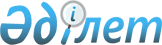 "Үздік педагог" атағын беру конкурсына қатысу үшін құжаттар қабылдау" мемлекеттік көрсетілетін қызмет регламентін бекіту туралы" Жамбыл облысы әкімдігінің 2015 жылғы 27 шілдедегі № 160 қаулысына өзгерістер енгізу туралы
					
			Күшін жойған
			
			
		
					Жамбыл облысы әкімдігінің 2018 жылғы 24 мамырдағы № 95 қаулысы. Жамбыл облысы Әділет департаментінде 2018 жылғы 13 маусымда № 3860 болып тіркелді. Күші жойылды - Жамбыл облысы әкімдігінің 2021 жылғы 23 ақпандағы № 50 қаулысымен
      Ескерту. Күші жойылды - Жамбыл облысы әкімдігінің 23.02.2021 № 50 (алғашқы ресми жарияланған күнінен кейін күнтізбелік он күн өткен соң қолданысқа енгізіледі) қаулысымен.

      РҚАО-ның ескертпесі.

      Құжаттың мәтінінде тұпнұсқаның пунктуациясы мен орфографиясы сақталған. 
      "Қазақстан Республикасындағы жергілікті мемлекеттік басқару және өзін-өзі басқару туралы" Қазақстан Республикасының 2001 жылғы 23 қаңтардағы Заңына, "Мемлекеттік көрсетілетін қызметтер туралы" Қазақстан Республикасының 2013 жылғы 15 сәуірдегі Заңына сәйкес Жамбыл облысының әкімдігі ҚАУЛЫ ЕТЕДІ:
      1. "Үздік педагог" атағын беру конкурсына қатысу үшін құжаттар қабылдау" мемлекеттік көрсетілетін қызмет регламентін бекіту туралы" Жамбыл облысы әкімдігінің 2015 жылғы 27 шілдедегі № 160 қаулысына (Нормативтік құқықтық актілерді мемлекеттік тіркеу тізілімінде № 2734 болып тіркелген, 2015 жылғы 4 қыркүйекте "Ақ жол" газетінде жарияланған) мынадай өзгерістер енгізілсін:
      көрсетілген қаулымен бекітілген "Үздік педагог" атағын беру конкурсына қатысу үшін құжаттар қабылдау" мемлекеттік көрсетілетін қызмет регламентінде:
      3-тармақ келесі редакцияда жазылсын:
      "3. Мемлекеттік көрсетілетін қызметтің нәтижесі "Үздік педагог" атағын беру конкурсына қатысу үшін құжаттарды қабылдау туралы еркін нысандағы қолхат, не стандарттың 10-тармағында белгіленген негіздеме бойынша мемлекеттік қызмет көрсетуден бас тарту туралы дәлелді жауап болып табылады.";
      4-тармақ келесі редакцияда жазылсын:
      "4. Мемлекеттік қызметті көрсету бойынша іс-қимылды бастау үшін негіздеме стандарттың 9-тармағына сәйкес құжаттарды ұсыну болып табылады.";
      5-тармақтың екінші бөлігі келесі редакцияда жазылсын:
      "Бірінші кезең бөліммен жыл сайын сәуірде өткізіледі. Құжаттар сәуірде қабылданады.";
      5-тармақтың үшінші бөлігі келесі редакцияда жазылсын:
      "Екінші кезең басқармамен жыл сайын мамырда өткізіледі. Құжаттар мамырда қабылданады.";
      5-тармақтың үшінші бөлігінің 5) тармақшасы келесі редакцияда жазылсын:
      "5) басқарма кеңсесінің жауапты маманы ұсыным-хатты тіркейді және құжаттар топтамасын үшінші кезеңге (республикалық) қатысу үшін Қазақстан Республикасы Білім және ғылым министрлігінің кеңсесіне жолдайды – тамыз-қыркүйекте.".
      2. "Жамбыл облысы әкімдігінің білім басқармасы" коммуналдық мемлекеттік мекемесі заңнамада белгіленген тәртіппен:
      1) осы қаулының әділет органдарында мемлекеттік тіркелуін;
      2) осы қаулының мемлекеттік тіркеуден өткеннен кейін күнтізбелік он күн ішінде оны ресми жариялауға жіберуді;
      3) осы қаулының Жамбыл облысы әкімдігінің интернет-ресурсында орналастырылуын;
      4) осы қаулының мемлекеттік тіркеуден өткеннен кейін он жұмыс күні ішінде облыс әкімі аппаратына осы тармақтың 1), 2) және 3) тармақшаларында көзделген іс-шаралардың орындалуы туралы мәліметтердің ұсынылуын;
      5) осы қаулыдан туындайтын басқа да шаралардың қабылдануын қамтамасыз етсін.
      3. Осы қаулының орындалуын бақылау облыс әкімінің орынбасары Е.Манжуовқа жүктелсін.
      4. Осы қаулы әділет органдарында мемлекеттiк тiркелген күннен бастап күшiне енедi және оның алғашқы ресми жарияланған күнінен кейін күнтізбелік он күн өткен соң қолданысқа енгізіледі.
					© 2012. Қазақстан Республикасы Әділет министрлігінің «Қазақстан Республикасының Заңнама және құқықтық ақпарат институты» ШЖҚ РМК
				
      Облыс әкімі 

А.Мырзахметов
